“Recognising the Value of General Practice Nursing” 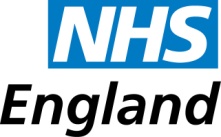 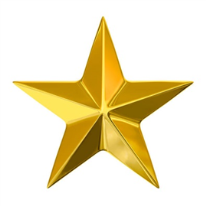 “Recognising the Value of General Practice Nursing” General Practice Nurse of the YearThis award is open to nurses that provide care as part of a General Practice setting.Entries are welcomed from the entire practice nurse workforce of South Yorkshire and Bassetlaw Accountable Care System.Nominated can be made by anyone including patient / carer.General Practice Nurse of the YearThis award is open to nurses that provide care as part of a General Practice setting.Entries are welcomed from the entire practice nurse workforce of South Yorkshire and Bassetlaw Accountable Care System.Nominated can be made by anyone including patient / carer.This award recognises and rewards the vital contribution practice nurses provide in primary care.The judges are seeking nominations from practice nurses who consistently deliver confident contemporary care  and who consistently perform above what is considered as the ‘norm’ for their peer group.PLEASE COMPLETE AND RETURN THIS FORM TO  england.gpnawards@nhs.netBY MIDDAY ON FRIDAY 2 FEBRUARY 2018This award recognises and rewards the vital contribution practice nurses provide in primary care.The judges are seeking nominations from practice nurses who consistently deliver confident contemporary care  and who consistently perform above what is considered as the ‘norm’ for their peer group.PLEASE COMPLETE AND RETURN THIS FORM TO  england.gpnawards@nhs.netBY MIDDAY ON FRIDAY 2 FEBRUARY 2018Name of Nurse being nominatedGP Practice NameGP Practice Address (Where the nurse works)Nurse’s Contact No.Email of Nurse being nominated.Which clinical commissioning group (CCG) does the nurse work in.Name and email address of the nominator.Please advise the capacity in which you are nominating the nurse. Please fill in all the sections that you feel are relevant.Please fill in all the sections that you feel are relevant.Describe how  patients have consistently experienced  a better  experience, better care outcomes  and support because of the Nurse’s care; Describe how  patients have consistently experienced  a better  experience, better care outcomes  and support because of the Nurse’s care; Describe how they have embedded a thorough programmer of illness prevention  Describe how they have embedded a thorough programmer of illness prevention  Describe where and how the nurse works collaboratively with or alongside the wider Health and Social care teams such as GPs, District Nursing, or Social workersDescribe where and how the nurse works collaboratively with or alongside the wider Health and Social care teams such as GPs, District Nursing, or Social workersDescribe how the nurse engages  with the wider community such as care homes,  practice patient groupsDescribe how the nurse engages  with the wider community such as care homes,  practice patient groupsDescribe how the nurse has contributed to improving quality improvement within the practice setting.Describe how the nurse has contributed to improving quality improvement within the practice setting.Describe what is different about the care the nurse provides.Describe what is different about the care the nurse provides.Describe how the nurse has engaged with patients.Describe how the nurse has engaged with patients.Describe how the nurse obtains feedback on the care that they provide. Describe how the nurse obtains feedback on the care that they provide. Any other comments that you wish to add about the nurse’s care Any other comments that you wish to add about the nurse’s care 